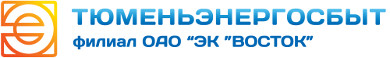 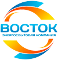 Тарифы на электрическую энергию 1 полугодие 2014 г. (Решение РЭК 130 от 12.11.2013 г.)Тарифы на электрическую энергию поставляемую населению и приравненным к нему категориям потребителей, на территории Тюменской области, Ханты-Мансийского автономного округа – Югры и Ямало-Ненецкого автономного округа
(Установлены решением  Региональной энергетической комиссии Тюменской области, Ханты-Мансийского автономного округа, Ямало-Ненецкого автономного округа № 130 от 12 ноября 2013г.)
 --------------------------------
< *> Исполнители коммунальных услуг (товарищества собственников жилья, жилищно-строительные, жилищные или иные специализированные потребительские кооперативы либо управляющие организации), наймодатели (или уполномоченные ими лица), предоставляющие гражданам жилые помещения специализированного жилищного фонда: жилые помещения в общежитиях, жилые помещения маневренного фонда, жилые помещения в домах системы социального обслуживания населения, жилые помещения фонда для временного поселения вынужденных переселенцев, для временного поселения лиц, признанных беженцами, жилые помещения для социальной защиты отдельных категорий граждан, приобретающие электрическую энергию (мощность) для коммунально-бытового потребления населения в объемах фактического потребления населения и объемах электроэнергии, израсходованной на места общего пользования в целях потребления на коммунально-бытовые нужды граждан и не используемого для осуществления коммерческой (профессиональной) деятельности.Садоводческие, огороднические или дачные некоммерческие объединения граждан - некоммерческие организации, учрежденные гражданами на добровольных началах для содействия ее членам в решении общих социально-хозяйственных задач ведения садоводства, огородничества и дачного хозяйства.
Юридические лица, в части приобретаемого объема электрической энергии (мощности) в целях потребления осужденными в помещениях для их содержания, при условии наличия раздельного учета для указанных помещений.Юридические и физические лица, в части приобретаемого объема электрической энергии (мощности) в целях потребления на коммунально-бытовые нужды в населенных пунктах, жилых зонах при воинских частях, рассчитывающихся по договору энергоснабжения (купли-продажи) по общему счетчику.
Содержащиеся за счет прихожан религиозные организации.Гарантирующие поставщики, энергосбытовые, энергоснабжающие организации, приобретающие электрическую энергию (мощность) в целях дальнейшей продажи населению и приравненным к нему категориям потребителей, в объемах фактического потребления населения и приравненных к нему категорий потребителей и объемах электроэнергии, израсходованной на места общего пользования в целях потребления на коммунально-бытовые нужды граждан и не используемого для осуществления коммерческой (профессиональной) деятельности.Хозяйственные постройки физических лиц (погреба, сараи и иные сооружения аналогичного назначения).
Некоммерческие объединения граждан (гаражно-строительные, гаражные кооперативы) и отдельно стоящие гаражи, принадлежащие гражданам, в части приобретаемого объема электрической энергии в целях потребления на коммунально-бытовые нужды граждан и не используемого для осуществления коммерческой деятельности.
 
Примечание:
1. Интервалы тарифных зон суток для расчетов по тарифам дифференцируются по зонам суток, в соответствии с приказом Федеральной службы по тарифам от 27.09.2012 N 643-э "Об интервалах тарифных зон суток для энергозон (ОЭС) России по месяцам 2012 года".N 
 п/пПоказатель (группы потребителей    
       с разбивкой по ставкам и        
    дифференциацией по зонам суток)Единица 
измеренияЦена (тариф) 
1 полугодие1.   Население (тарифы указаны с учетом НДС)                            Население (тарифы указаны с учетом НДС)                            Население (тарифы указаны с учетом НДС)                            1.1. Население, за исключением указанного в пунктах 1.2 и 1.3Население, за исключением указанного в пунктах 1.2 и 1.3Население, за исключением указанного в пунктах 1.2 и 1.31.1.1Одноставочный тариф                    руб./кВт.ч2,171.1.2Тариф, дифференцированный по двум зонам суток                      Тариф, дифференцированный по двум зонам суток                      Тариф, дифференцированный по двум зонам суток                      Дневная зона                           руб./кВт.ч2,18Ночная зона                            руб./кВт.ч1,091.1.3Тариф, дифференцированный по трем зонам суток                      Тариф, дифференцированный по трем зонам суток                      Тариф, дифференцированный по трем зонам суток                      Пиковая зона                           руб./кВт.ч2,20Полупиковая зона                       руб./кВт.ч2,17Ночная зона                            руб./кВт.ч1,091.2. Население, проживающее в городских населенных пунктах в домах,     
оборудованных в установленном порядке стационарными электроплитами 
и (или) электроотопительными установками                           Население, проживающее в городских населенных пунктах в домах,     
оборудованных в установленном порядке стационарными электроплитами 
и (или) электроотопительными установками                           Население, проживающее в городских населенных пунктах в домах,     
оборудованных в установленном порядке стационарными электроплитами 
и (или) электроотопительными установками                           1.2.1Одноставочный тариф                    руб./кВт.ч1,521.2.2Тариф, дифференцированный по двум зонам суток                      Тариф, дифференцированный по двум зонам суток                      Тариф, дифференцированный по двум зонам суток                      Дневная зона                           руб./кВт.ч1,53Ночная зона                            руб./кВт.ч0,771.2.3Тариф, дифференцированный по трем зонам суток                      Тариф, дифференцированный по трем зонам суток                      Тариф, дифференцированный по трем зонам суток                      Пиковая зона                           руб./кВт.ч1,54Полупиковая зона                       руб./кВт.ч1,52Ночная зона                            руб./кВт.ч0,771.3. Население, проживающее в сельских населенных пунктах               Население, проживающее в сельских населенных пунктах               Население, проживающее в сельских населенных пунктах               1.3.1Одноставочный тариф                    руб./кВт.ч1,521.3.2Тариф, дифференцированный по двум зонам суток                      Тариф, дифференцированный по двум зонам суток                      Тариф, дифференцированный по двум зонам суток                      Дневная зона                           руб./кВт.ч1,53Ночная зона                            руб./кВт.ч0,771.3.3Тариф, дифференцированный по трем зонам суток                      Тариф, дифференцированный по трем зонам суток                      Тариф, дифференцированный по трем зонам суток                      Пиковая зона                           руб./кВт.ч1,54Полупиковая зона                       руб./кВт.ч1,52Ночная зона                            руб./кВт.ч0,772.   Потребители, приравненные к населению (тарифы указаны с учетом НДС)
<*>Потребители, приравненные к населению (тарифы указаны с учетом НДС)
<*>Потребители, приравненные к населению (тарифы указаны с учетом НДС)
<*>2.1. Одноставочный тариф                    руб./кВт.ч2,172.2. Тариф, дифференцированный по двум зонам суток                      Тариф, дифференцированный по двум зонам суток                      Тариф, дифференцированный по двум зонам суток                      Дневная зона                           руб./кВт.ч2,18Ночная зона                            руб./кВт.ч1,092.3. Тариф, дифференцированный по трем зонам суток                      Тариф, дифференцированный по трем зонам суток                      Тариф, дифференцированный по трем зонам суток                      Пиковая зона                           руб./кВт.ч2,20Полупиковая зона                       руб./кВт.ч2,17Ночная зона                            руб./кВт.ч1,09